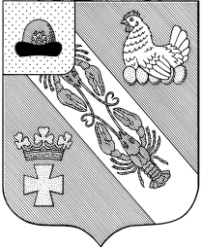 Муниципальное образование – ОКСКОЕ СЕЛЬСКОЕ ПОСЕЛЕНИЕ РязанскОГО муниципальнОГО районА Рязанской областиАДМИНИСТРАЦИЯ МУНИЦИПАЛЬНОГО ОБРАЗОВАНИЯ –ОКСКОЕ СЕЛЬСКОЕ ПОСЕЛЕНИЕ РЯЗАНСКОГО МУНИЦИПАЛЬНОГО РАЙОНА РЯЗАНСКОЙ ОБЛАСТИПОСТАНОВЛЕНИЕот «12» августа  2020 г.						            	        № 165О внесении изменений в Методику оценки эффективности налоговых расходов муниципального образования - Окское сельское поселение Рязанского муниципального района Рязанской области, утвержденную постановлением администрации муниципального образования –Окское сельское поселение Рязанского муниципального районаРязанской области от 18.12.2019 г. № 327В соответствии со статьей 174.3 Бюджетного кодекса Российской Федерации, постановлением Правительства Российской Федерации от 22.06.2019 № 796 «Об общих требованиях к оценке налоговых расходов субъектов Российской Федерации и муниципальных образований», руководствуясь Уставом муниципального образования - Окское сельское поселение Рязанского муниципального района Рязанской области:П О С Т А Н О В Л Я Е Т:1. Внести в Методику оценки эффективности налоговых расходов 
муниципального образования - Окское сельское поселение Рязанского муниципального района Рязанской области, утвержденную  постановлением администрации муниципального образования – Рязанский муниципальный район Рязанской области от 18.12.2019 г. № 327 
следующие изменения:1.1 Пункты 11 и 12 признать утратившими силу. 2. Опубликовать настоящее постановление в Информационном вестнике Окского ельского поселения, а также  в сети «Интернет» на официальном сайте администрации Окского сельского поселения.    3. Настоящее постановление вступает в силу с момента опубликования.    4. Контроль за исполнением настоящего постановления оставляю за собой.Глава Окского сельского поселения                                                 А.В. Трушин